LAMPIRAN 1RENCANA PELAKSANAAN PEMBELAJARAN (RPP)SIKLUS I Mata Pelajaran	: IPAKelas/Semester	: V / II (Genap)Hari/Tanggal		: Senin ,18 April 2016Alokasi/Waktu	: 2 x 35 Menit Pertemuan 		: IStandar Kompetensi10. Memahami peristiwa alam dan dampaknya terhadap makhluk hidup dan lingkunganKompetensi Dasar10.1 Mendeskripsikan peristiwa alam  yang terjadi (gempa bumi, tanah longsor , banjir, angin puting beliung, tsunami dan gunung meletus )IndikatorKognitifProses:Mendeskripsikan peristiwa alamProdukMenjelaskan  pengertian gempa bumi, tanah longsor, banjir, angin putting beliung, tsunami dan gunung meletusMendeskripsikan ciri-ciri peristiwa alam yang terjadi (gempa bumi, tanah longsor, banjir, angin putting beliung, tsunami dan gunung meletus )Psikomotor Siswa dapat menjelaskan dan mendeskripsikan ciri-ciri peristiwa alamAfektif KaraterDisiplinTekunBertanggung jawabBekerjasamaTujuan PembelajaranKognitifProses :Siswa dapat mendeskripsikan peristiwa alam yang terjadi ((gempa bumi, tanah longsor, banjir, angin putting beliung, tsunami dan gunung meletus )Produk :Siswa dapat menjelaskan pengertian peristiwa alam (gempa bumi, gunung meletus, banjir, tsunami dan angin puting beliung)Siswa dapa mendeskripsikan ciri-ciri peristiwa alam gempa bumi, banjir, angin puting beliung, gunung meletus dan tsunami memiliki dampak bagi makhluk hidup dan lingkungannyaPsikomotorSiswa dapat mencocokkan gambar peristiwa alam dan ciri-cirinyaAfektifKarakterSiswa dapat disiplin dalam mengikuti proses pembelajaranSiswa dapat tekun dalam mengerjakan tugasSiswa dapat bertanggung jawab dalam kelompokSiswa dapat bekerjasama dalam menyelesaikan tugasSiswa dapat mendemostrasikan hasil kerja kelompokKeterampilan sosialSiswa dapat menjadi pendengar yang baik saat teman memberi tanggapanSiswa dapat mengajukan pertanyaan dalam diskusiSiswa dapat menyumbangkan ide atau pendapat dalam diskusiMateri PembelajaranPeristiwa AlamGempa BumiGempa bumi adalah getaran kulit bumi akibat adanya tenaga atau kekuatan dari dalam bumi. Di beberapa bagian, tanah dalam bumi. Dampak yang ditimbulkan bencana gempa bumi, bangunan menjadi rusak, banyak orang yang tewas akibat terkena runtuhan bangunanGunung meletusBeberapa gunung ai yang masih aktif dapat menimbulkan letusan. Pada saat meletus gunung berapi mengeluarkan lahar panas ke pemukaan bumi. Selain menimbulkan kerygian, ternyata letusan gunung api dapat memberikan keuntungan atau manfaat, diantaranya sebagai berikut.Banyak terdapat bahan galian, seperti biji logam, besi, emas dn perakGunung berapi mengeluarkan belerang yang bisa digunakan untuk industri dan membuat obatDaerah gunung barapi daat dijadikan obyek wisata yang menarik contohnya gunung bromoBanjirBanjir dapat disebabkan oleh melupnya air sungai atau danau. Penebangan pohon di hutan yang tidak dapat dikendalikan juga dapat menyebabkan bajir.TsunamiTsunami bersal dari bahasa jepang yang berarti “gelombang pelabuhan”. Tinggi gelombang ini dapat mencapai 30 meter lebih dengan kecepatan hingga 1.000 km/jam.Angin puting beliungAngin puting beliung merupakan sebuah badai angin yang kuat yang dicirikan dengan awwan berputar dan berbentuk corong.Media dan SumberMediaBig bookSumberKTSP 2006 Sains kelas IVBuku paket Sains untuk SD kelas V ( Hal:140-147 ) Penerbit YudhistiraMetode Pembelajaran   Pendekatan KontekstualLangkah-langkah PembelajaranKegiatan AwalGuru mengecek kesiapan siswa dalam belajar (salam,berdoa,absensi)Apersepsi, dilakukan dengan tanya jawab tentang materi pelajaran yang lalu ataupun materi yang akan dipelajariMenyampaikan tujuan pembelajaran yang ingin dicapaiKegiatan IntiGuru mengonstruksi pengetahuan awal siswa dengan mengaitkan tujuan pembelajaran yang akan dicapai dengan kehidupan nyata siswa. Hal tersebut dapat dilakukan dengan bertanya jawab ataupun meminta tanggapan siswa tentang suatu permasalahan (Konstruktivisme).Siswa mengemukakan hasil pemikirannya dengan menyampaikan informasi tentang materi yang dipelajari (Inkuiri)Guru mengemukakan pertanyaan berdasar pada tujuan pembelajaran yang akan dicapai (Bertanya)Guru mengelompokkan siswa ke dalam beberapa kelompok secara heterogen. Guru membagikan LKS untuk dikerjakan. selain itu, siswa mengerjakan LKS dengan anggota kelompok untuk menyelesaikan tugas yang diberikan.(Masyarakat Belajar)Siswa melaporkan hasil pekerjaannya, siswa yang lain menanggapi hasil pekerjaan temannya. Kemudian guru menyuruh kelompok yang lain untuk mempresentasekan jika ada pekerjaan yang berbeda.(Pemodelan)Guru dan siswa membahas bersama tugas yang telah dikerjakan (refleksi)Guru memberikan memberikan tes/evaluasi tentang materi yang telah dipelajari(Penilaian Sebenarnya)Kegiatan AkhirGuru bersama siswa menyimpulkan materi pembelajaran.Guru memberikan tindak lanjut.Guru menyampaikan pesan-pesan moral.Berdoa PenilaianProsedur PenilaianTes (LKS)Tes Akhir siklus  Bentuk penilaian :PengamatanLembar kerja siswaInstrumen penilaian (terlampir)Kunci jawaban (terlampir)Teknik penskoran (terlampir)Lampiran 2 LEMBAR KERJA SISWA (LKS) SIKLUS I PERTEMUAN IStandar Kompetensi 	:  Memahami peristiwa alam yang terjadi dan dampaknya   terhadap makhluk hidup dan lingkunganKompetensi dasar 	: mendeskripsikan peristiwa alam yang terjadi (gempa bumi, tanah longsor, gunung meletus , banjir, dan angin putting beliung )Basmalah 	: ……………………………………………………………….Petunjuk Kerja  :Bacalah baik-baik isi dari potongan kertas yang dibagikan !Carilah pasangan dari setiap jenis bencana alam dan ciri-cirinya Tempelkan potongan kertas pada LKS yang telah dibagikan !Kerjakan bersama dengan anggota kelompokmuHamdalah :…………………………………………………………………KUNCI JAWABAN LEMBAR KERJA SISWA (LKS)NoJenis Bencana AlamCiri- Ciri Bencana Alam1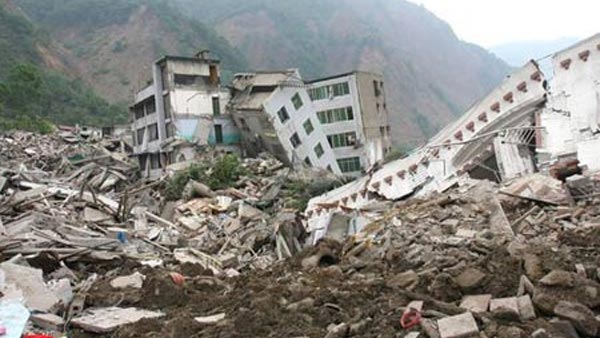 2Munculnya retakan-retakan di lereng yang sejajar dengan arah tebing, yang biasanya terjadi setelah hujan.Tebing rapuh dan kerikil mulai berjatuhan. Runtuhnya bagian tanah dalam jumlah yang besar.3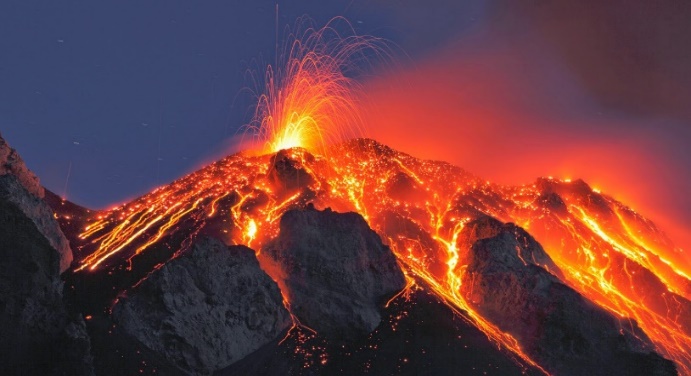 4Hujan lebat yang turun tidak kunjung berhentiAir sungai, selokan atau kolam yang meluapAir menggenangi tempat-tempat tertentu dengan ketinggian tertentu.5Angin Putting BeliungNoJenis Bencana AlamCiri-Ciri Bencana Alam12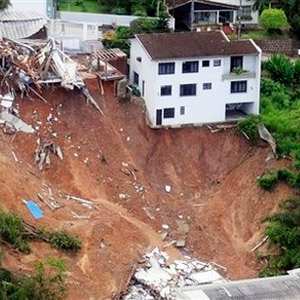 3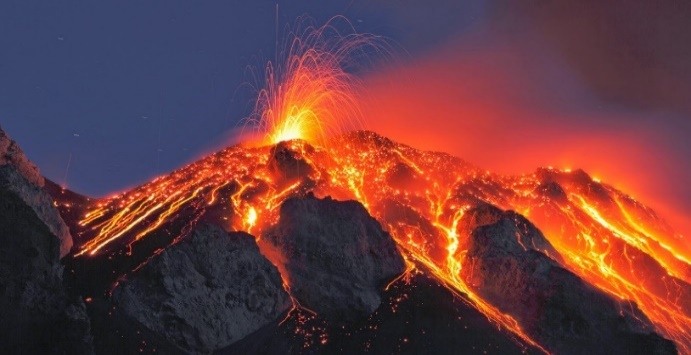 4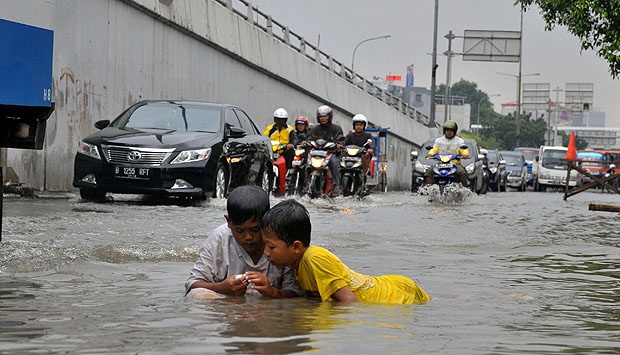 5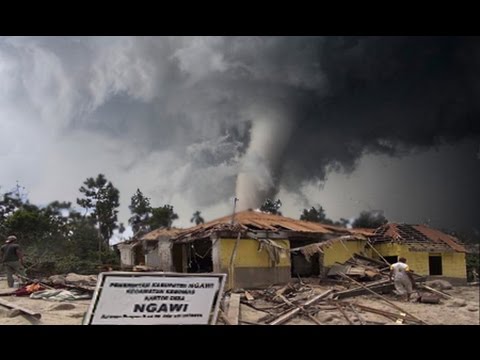 